SPORTUNTERRICHT MAL ANDERS Am 22.06.2023 haben wir den Sportunterricht mal anders gemacht: Wir sind zum Reiterhof Doose in Barg/Sörup gefahren und haben auf Loui und Coco voltigiert. Aber wie kam es dazu?Den normalen Sportunterricht fanden wir nach 5 Jahren zu langweilig und es musste mal was Neues her: Voltigieren.So kam es, dass unser Sportlehrer Herr Möller mit Nadine Doose Kontakt aufgenommen und ein Termin abgemacht hat.Am 22.06.23 ging es morgens los. Die Pferde Loui und Coco waren bereits fertig und nach einem lustigen Warm up ging es auf die Pferde.Ricarda zeigte ihre A-Pflicht im Galopp auf Loui und dann waren alle anderen dran: Jeder kam aufs Pferd und probierte die waghalsigsten Sachen aus- im Schritt sowie im Galopp. Die Pferde Loui und Coco haben es super gut mitgemacht, es wurde viel gelacht und applaudiert. Zum Ende wurde sogar zu zweit auf dem Pferd geturnt: Tjorben und Herr Möller zeigten ihren Mut auf Loui, Frau Flügge und Mai zeigten auch ihr Können.Laura zeigte dann noch einen Schulterstand und Ricarda ein freien Schulterstand. Zum Abschluss konnte noch jeder, der wollte, eine Rolle von Loui machen.Während wir die Pferde wegbrachten, gab es noch eine Hofbesichtigung. Zum Schluss grillte Tjark noch Würstchen für jeden. Wir fanden es eine schöne Erfahrung, alle hatten viel Spaß- auch die Jungs!„Sportunterricht mal anders“ war ein voller Erfolg!                                                                                                      Klasse 9b                                                    Von Laura und Ricarda 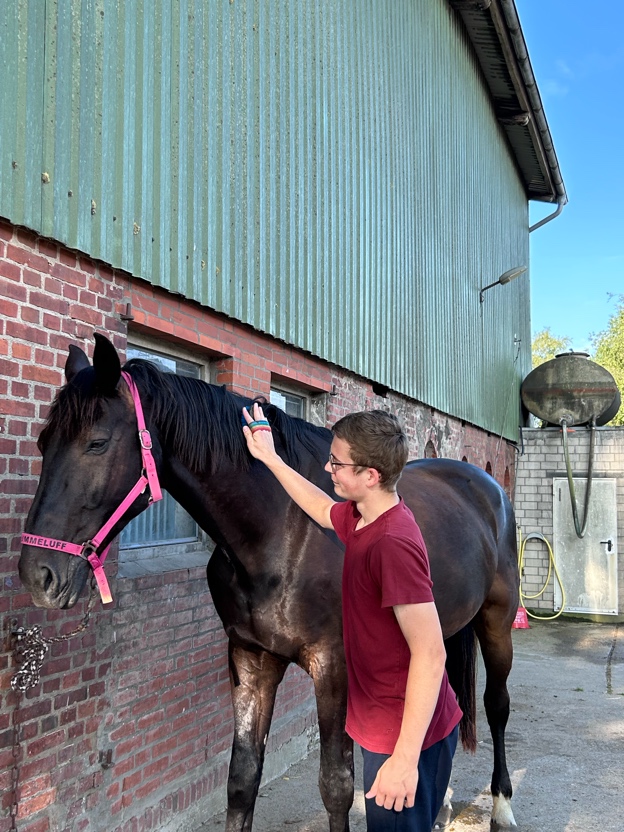 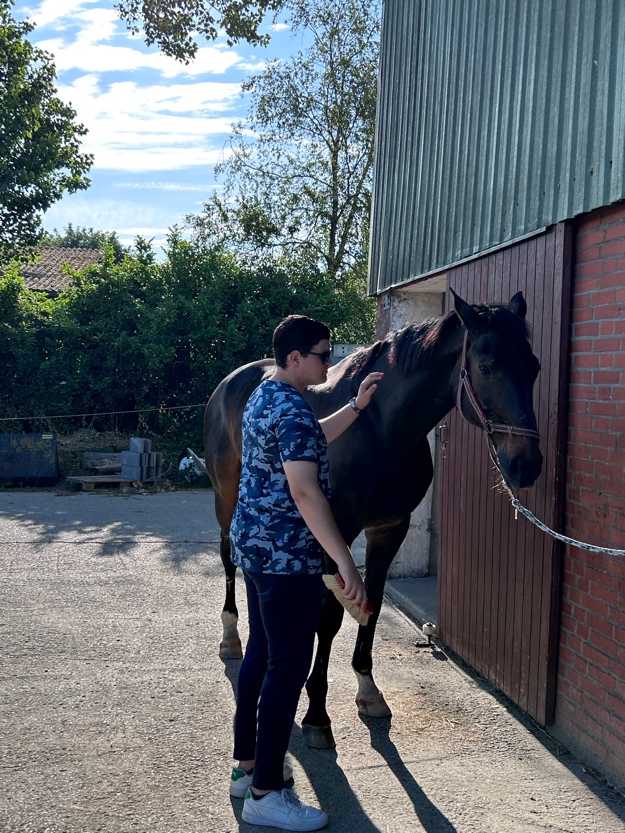 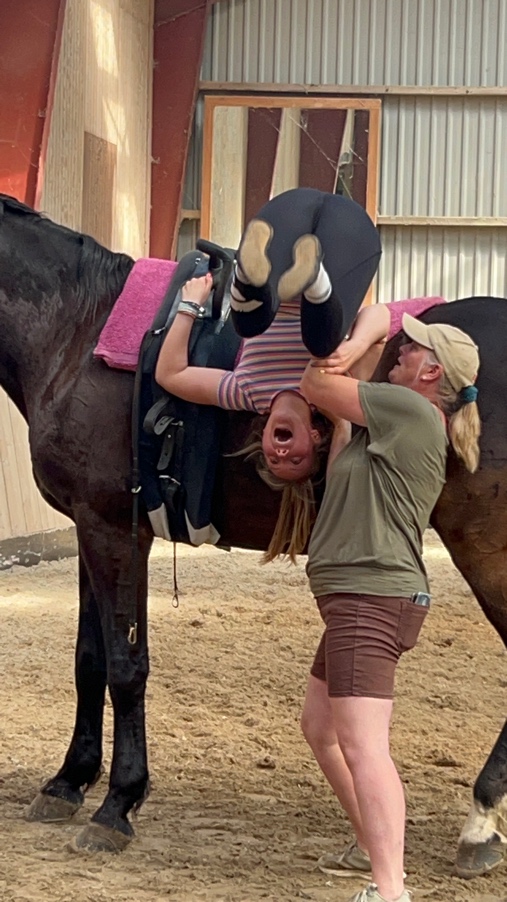 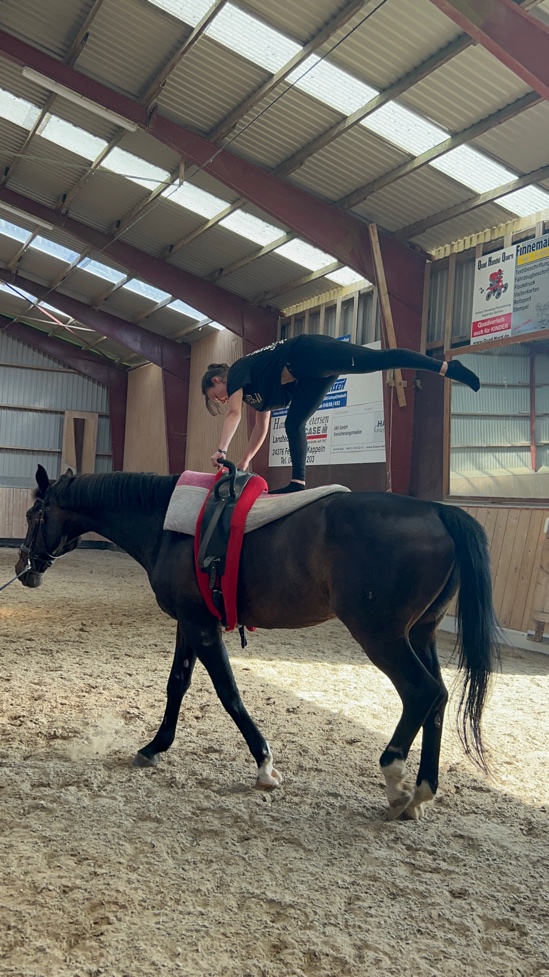 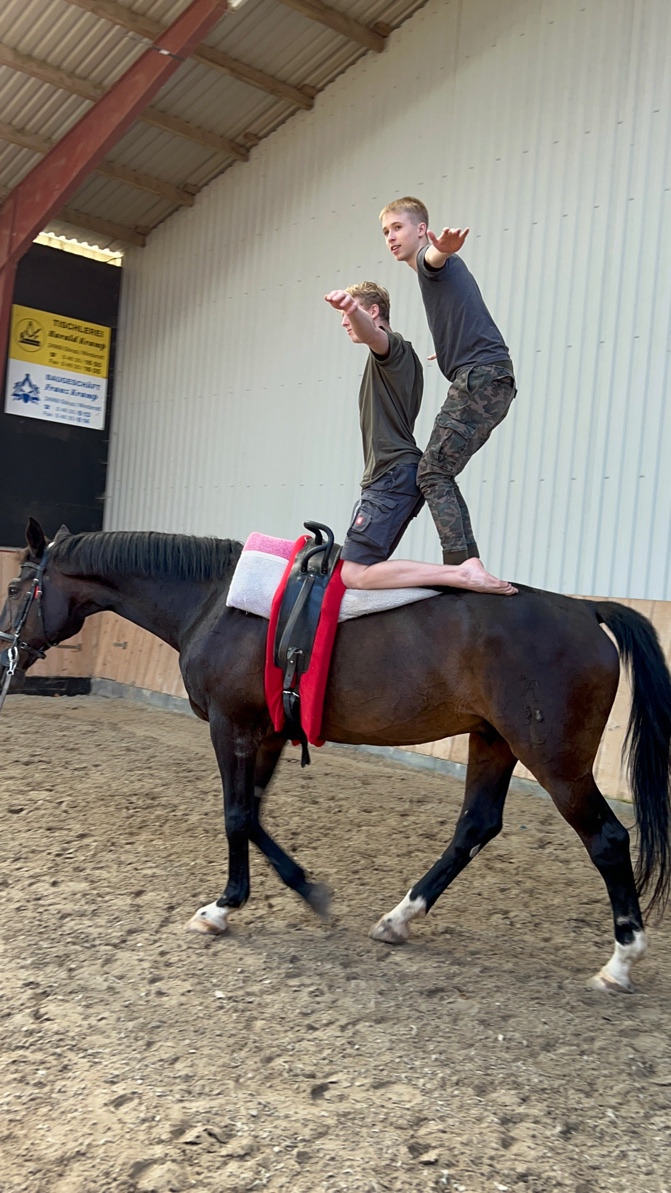 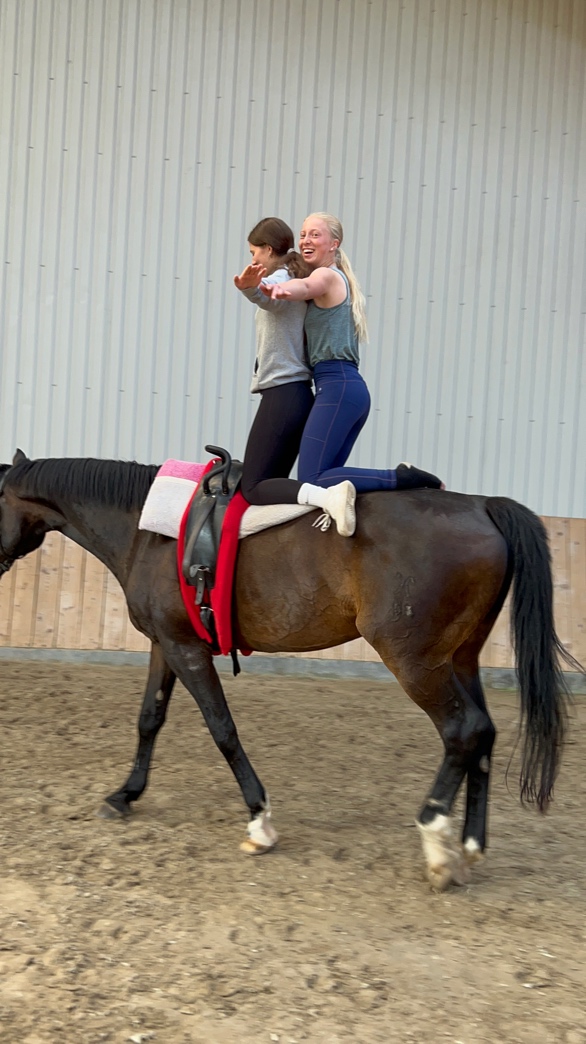 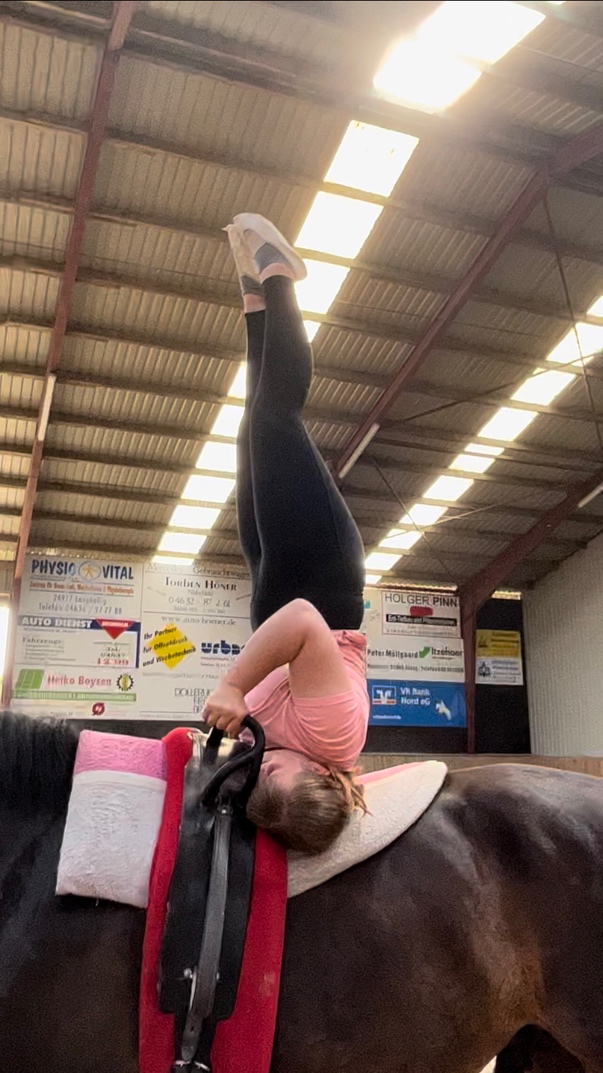 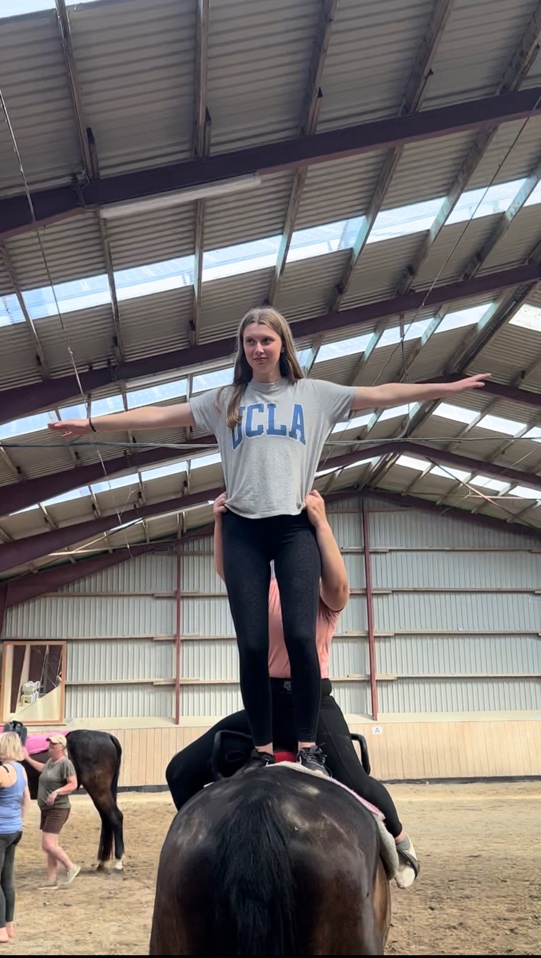 